ФГБОУ ВО Тверской государственный университет Институт экономики и управления Кафедра экономической теории; Финансовый университет при Правительстве РФДепартамент экономической теории;ФГБОУ ВО Ярославский государственныйуниверситет им. П.Г.Демидова,экономический факультет;АНО «Институт научных коммуникаций» г.Волгоград;Ассоциация развития экономического образования Тверской области;Тверское экономическое научное общество студентов (ТЭНОС)объявляют о проведении 07 декабря 2022 годаII ВСЕРОССИЙСКОЙ НАУЧНО-ПРАКТИЧЕСКОЙ КОНФЕРЕНЦИИ МОЛОДЫХ УЧЕНЫХ«РОССИЯ В ГЛОБАЛЬНОМ МИРЕ»ПРИ ПОДДЕРЖКЕ Тверского регионального отделения Общероссийской общественной организации «Союз машиностроителей России»Цели конференции: содействие раскрытию научного и творческого потенциала молодых ученых, помощь в решении актуальных задач модернизации современной экономики России в условиях обострения глобальной нестабильности.В рамках Конференции планируется обсудить следующие актуальные темы:1. Экономическая безопасность как фактор обеспечения  целостности и суверенитета страны и ее регионов;2. Проблемы становления цифровой экономики;  3. Национальная стратегия страны в условиях глобальных вызовов;4.  Интеллект-фактор социально-экономического развития;5.Альтернативные направления развития экономики: милитаризация и демилитаризация;6. Регионализация и глокализация: доводы «за» и «против»;7. Политэкономический и геополитический факторы как векторы (де)стагнации глобальной экономики;8. Ресурсосберегающие технологии как драйверы социально-экономического роста страны и ее регионов;10. Социально-трудовая трансформация;11. ТНК как субъект мирохозяйственных связей: возможности и угрозы;12.  Трансформация роли государства в НООэкономических связях.13.  Совокупный потенциал экономического развития стран.        Работа Конференции будет осуществляться по следующим секциям: Секция 1. Политэкономические аспекты места и роли России в глобальной экономике;Секция 2. Проектный подход как форма реализации  национальной и  региональной макроэкономической политики;Секция 3. Цифровизация национальных эконномических систем: проблемы, противоречия и пути решения; Секция 4. Россия как стратегический партнер на глобальном, регинальном пространстве: разноуровневый и многофакторный ориентиры.Секция 5. Актуальные экономико-правовые вопросы.Секция 6.  Потенциал  лидерства стран: возможности, угрозы и перспективы.Организационные взносы не предусмотрены.   В СЛУЧАЕ НАЛИЧИЯ САНИТАРНЫХ ОГРАНИЧЕНИЙ, РАБОТА КОНФЕРЕНЦИИ БУДЕТ ПРОХОДИТЬ ИСКЛЮЧИТЕЛЬНО ОНЛАЙН. Адрес проведения конференции: г. Тверь, ул. 2-я Грибоедова, дом 22, Институт экономики и управления ТвГУ. Начало работы - в 12 часов. Регистрация участников конференции - с 11.30 до 12.00 в ауд. 315.По результатам Конференции планируется размещение электронного сборника тезисов в РИНЦ.Адрес Оргкомитета: 170021, город Тверь, улица 2-я Грибоедова, дом 22, Институт экономики и управления ТвГУ, кафедра экономической теории (ауд. 101А).Контактный телефон: (8-4822)-78-89-09, добавочный 507 (методист кафедры экономической теории – Зайцева Ольга Владимировна; ответственный секретарь конференции – к.э.н., доцент кафедры экономической теории Новикова Наталья Владимировна).В Конференции, как в очной, так и в заочной формах могут принять участие студенты, магистранты и аспиранты, допускаются коллективные работы (не более 3-х соавторов). Информационное письмо будет размещено по адресу:При очной и заочной формах участия в Конференции необходимо: в срок до 25 ноября 2022 г. прислать по электронной почте – economics.theory@tversu.ru1) Заявку (Приложение 1); в срок до 25 декабря 2022 г. прислать:2) краткие тезисы статьи (от 4 до 6 страниц) в соответствии с требованиями (Приложение 2). В Приложении 3 представлен пример оформления тезисов статьи;3) заполненный лицензионный договор с подписью автора(ов) в форме PDF, (Приложение 4). При коллективных работах оформляется один договор, с данными всех авторов.4) Скриншот проверки тезисов докладов на антиплагиат (оригинальность не менее 70%).При отправке материалов файлы формируются отдельно и содержат следующую информацию: Наименование документа, ФИО автора выступления и город (например, Заявка_Иванов В.И._Ярославль, Тезисы_Иванов В.И.,_Ярославль, лицензионный договор, Антиплагиат_Иванов В.И._ Ярославль.) и в теме письма указывается: Конференция_ФИО автора (например,  Конференция_Иванов В.И.). При получении материалов вам сообщат о их принятии.По итогам проведения Конференции будет проведён Конкурс научно- исследовательских работ. По результатам участия в Конференции и конкурсе научно - исследовательских работ будут оформляться следующие документы (в электронном виде и по желанию в печатном):1. Сертификат участника;2. Диплом.Размещение документов вы можете смотреть на сайте ИнЭУ, ссылка: http://eco.tversu.ru/n_rab.html [Конференции – Студенческие конференции- Всероссийская научно-практическая конференция молодых ученых «Россия в глобальном мире»].ОБРАЩАЕМ ВАШЕ ВНИМАНИЕ!!! В случае отсутствия полного пакета вышеперечисленных документов, материалы размещаться в электронном сборнике и в РИНЦ не будут.Приложение 1Заявка на участие во II Всероссийской конференции молодых учёных«Россия в глобальном мире»Приложение 2Требования к оформлению материалов конференцииК участию в конференции принимаются тезисы статей, выполненные как индивидуально, так и авторским коллективом. Максимальное количество соавторов –  3-4 человека.Публикуемые материалы проходят проверку на оригинальность с помощью системы «Антиплагиат». Степень оригинальности тезисов статьи должна быть не менее 70%.Материалы предоставляются в электронном виде (в формате doc или docx MSWord 97 и выше).Минимальный объем материалов – не менее 4-х страниц, максимальный объем – до 6 страниц объема А4.Формат текста: Word for Windows страницы: А4 (210 на 297). Поля (зеркальные) верхнее — 2.0, нижнее — 2.0, внутри — 2.0, снаружи — 2.0 см. Колонтитулы: 1,25 см.Шрифт: размер -12, тип – Times NewRoman.Абзацный отступ: 1.25 см;Межстрочное расстояние: 1 интервал.Выравнивание: по ширине.Переносы не ставятся.Таблицы располагаются по тексту по мере их упоминания. Таблицы должны иметь тематические заголовки. Номер таблицы выравнивается по правому краю, далее с новой строчки по центру выравнивается её название. В названии таблицы размер шрифта 11 пунктов.Если в таблице есть Примечание, то оно указывается шрифтом, соразмерным с табличным. Рисунки располагаются по тексту по мере их упоминания. Должны иметь тематические заголовки. Иллюстрации, встраиваемые в текст, должны быть выполнены в одном из стандартных форматов (TIFF, JPEG, PNG и др.) с разрешением не ниже 300 dpi (предпочтительно 600 dpi). Рисунки встраиваются в текст в масштабе 1:1 через опцию «Вставка-Рисунок-Из файла» с обтеканием «В тексте» с выравниванием по центру страницы без абзацного отступа. Иные технологии вставки и обтекания не рекомендуются.
Подписи к рисункам выполняются шрифтом 11 пунктов.Размеры шрифтов на рисунках не должны сильно отличаться от размера шрифта основного текста.Для набора формул следует использовать редактор формул Microsoft Equation 3.0 (Вставка-Объект-Создание–Microsoft Equation) с размерами, рекомендуемыми по умолчанию (обычный - 12 пт; крупный индекс 7 пт, мелкий индекс - 5 пт; крупный символ - 18 пт; мелкий символ - 10 пт).Не допускаются формулы, внедренные как изображение.Рекомендации авторам:В тексте перед началом тезисов статьи указывается: индекс (код) УДК (желательно), согласно действующей номенклатуре специальностей научных работников (помещены на сайте Департамента науки). Индекс УДК помещает на отдельной строке слева.Пример: УДК:  336.01С новой строки по центру на русском языке располагается название тезисов статьи: Заголовок – прописной полужирный шрифт (по центру) 12 пунктов. Пример: ПРОБЛЕМА ЗАЩИТЫ ИНТЕЛЛЕКТУАЛЬНОЙ
 СОБСТВЕННОСТИ: ЭКОНОМИКО-ПРАВОВОЙ АСПЕКТ– Список авторов – строчный полужирный шрифт (по центру) 12 пунктов:Пример: Алексей Витальевич Петров– Место учебы: Названия вузов, в которых выполнялась работа, город, электронный адрес автора – строчный обычный (по центру) 11 пунктов:Пример: Тверской государственный университет, г. Тверь, alexvotr HYPERLINK "mailto:alexvotr1982@yandex.ru"1982@yandex.ru– Ф.И.О. научного руководителя, звание, должность – курсив обычный (по центру) 11 пунктов:Пример: Научный руководитель: Н.В. Иванов, д.э.н., доцент– Аннотация, отражающая цель работы, её результаты и выводы (не более 100 слов) – строчный обычный (по ширине), размер шрифта 11 пунктов (необходима для статей, для тезисов не обязательна):Пример: Аннотация. Автор акцентирует внимание на том, что большое число объектов интеллектуальной собственности в настоящий момент нуждается в защите – экономической и правовой. Этим обстоятельством обусловлена актуальность темы данной публикации. Цель статьи – акцентировать внимание на том, что защита интеллектуальной собственности должна быть сведена к восприятию субъектами общественных отношений её как общественно-личного продукта и ресурса (исходя из базового, общефилософского понятия интеллекта), который должен быть объектом общественного управления, учёта (реестрового, аналитического), охраны и инвестирования.– Ключевые слова – полужирный курсив, размер шрифта 11 пунктов, в количестве не менее трёх – курсив, размер шрифта 11 пунктов. Пример:Ключевые слова: интеллектуальная собственность, факторы цифрового риска, границы интеллектуальной собственности. Аннотация и ключевые слова даются с отступом 0.5 см, без красной строки. Далее следует текст тезисов статьи.Сноски на цитаты даются по тексту статьи в квадратных скобках с указанием номера источника в списке литературы и цитируемых страниц (например, [6, с. 15]).В конце статьи указывается список литературы согласно нумерации по сноскам. Список литературы к тезисам статье должен содержать все цитируемые и упоминаемые в тексте работы источники. Размер шрифта 11 пунктов. Абзацный отступ 0.5 см. Завершают тезисы статьи информация об авторе (ах):ФАМИЛИЯ Имя Отчество – полностью, адрес и место учебы, адрес электронной почты.Пример:Информация об авторе:ПЕТРОВ Алексей Витальевич – студент 2 курса Тверского государственного университета, г. Тверь, alexvotr1982@yandex.ru/ Приложение 3УДК 	ФИНАНСОВАЯ ПОЛИТИКА НА СОВРЕМЕННОМ ЭТАПЕ
 РАЗВИТИЯ РФМаксим Иванович НекрасовТверской государственный университет, г. Тверь, nekrasov-2017@yandex.ruНаучный руководитель: А.А. Петренко, к.э.н., доцентАннотация. Автор акцентирует внимание на том, что именно финансовая политика на федеральном уровне является определяющей по отношению к политике, проводимой на региональном и местном уровнях. Рассмотрение ее особенностей на современном этапе обусловливает актуальность темы данной публикации. Цель статьи – выявить особо острые проблемы в сфере финансовой политики, указать на наличие существенных дисбалансов в национальном хозяйстве РФ. Это позволит стабилизировать экономику, и будет способствовать решению финансовых проблем. Элементами научной новизны является анализ российского финтехрынка. С этой целью авторами предлагается решение таких задач, как выявление элементов экосистемы финтехрынка и его структуры; демонстрация его основных характеристик; определение рыночных тенденций рынка. Развитие финансовых технологий в свою очередь, модернизирует традиционные направления оказания финансовых и иных услуг, в которых появятся инновационные продукты и сервисы для конечных потребителей. Ключевые слова: финансовый механизм развития экономики, финансовая политика, финансовые технологии. Успешное функционирование и развитие экономики любого государства во многом определяется возможностью реализации государственными и муниципальными органами власти возложенных на них функций по обеспечению экономической стабильности, обороноспособности государства, развитию социальной сферы, повышению уровня жизни населения. Осуществление указанных функций невозможно без формирования финансовой базы деятельности органов власти, регулирования финансовых отношений в обществе, создания финансового механизма их реализации в соответствии с целями экономического развития [1, с. 41].Поскольку именно финансовая политика на федеральном уровне является определяющей по отношению к политике, проводимой на региональном и местном уровнях, этот факт обусловливает необходимость рассмотрения ее особенностей на современном этапе [там же, с. 49].Наличие существенных дисбалансов в национальном хозяйстве РФ: катастрофическое снижение эффективности производства, внешнеторгового оборота, сильный спад инвестиций в реальный сектор экономики, снижение уровня промышленного производства, производительности труда, небольшое, но уменьшение индекса фондоотдачи и фондовооруженности. Данные снижения наглядно продемонстрированы в табл. 1 [3, с. 134].Таблица 1Показатели экономического развития России в 20162018 гг.Для стабилизации экономики и решения финансовых проблем следует выделить особо острые проблемы в сфере финансовой политики [8, с. 83–86]: Высокий уровень сосредоточения финансовых ресурсов в федеральном бюджете государства. Местные бюджеты не имеют необходимое количество финансовых ресурсов. Принятие федеральными органами власти решений, адресующихся нижестоящим управленческим структурам, но не сопровождающихся необходимыми финансовыми ресурсами. Лидирующая роль регулирующих доходов в структуре поступлений средств в региональные и местные бюджеты и невысокая доля закрепленных за территориями налоговых платежей. Большое количество финансовых ресурсов каждый год вывозятся за пределы страны и остаются в иностранных банках [там же, с. 134]. Необходимо отметить, что бюджет как фонд денежных средств, в цельном виде никогда не существует, так как по мере поступления доходов они направляются на покрытие расходов. Он является лишь планом образования и использования общегосударственного фонда денежных средств, т. е. росписью доходов и расходов государства, согласованных друг с другом, как по объему, так и по срокам поступления и использования [6, с. 46].Внедрение технологий искусственного интеллекта будет создавать не только новые возможности, но и исключительно значимые риски социально-экономического характера. Но главное развитие процесса внедрения технологий ИИ (искусственного интеллекта, далее  ИИ) будет до известной степени синхронизировано с процессами реструктуризации экономики на глобальном и региональном уровнях. Эти процессы по определению будут нелинейными, зависящими от многих внешних факторов. Задача «соучастия» государства в процессе развития и минимизация негативного, замедляющего влияния внешних факторов, которые в среднесрочной перспективе будут оставаться неблагоприятными [2].Можно сделать вывод, что внедрение «искусственного интеллекта» в развитие финансовой политики государства становится неотъемлемой часть современного этапа становления. С уверенностью можно сказать, что интеллект – фактор социально-экономического развития. Диаграмма 1.  Использование финансовых технологий по типу услугТаблица 2Проникновение онлайн-финансовых и технологических услугВнедрение ИИ поставит перед крупнейшими государствами мира, в том числе и перед Российской Федерацией, вопрос о приоритете стратегического планирования управления, развития финансовой политики и выделения ее в отдельный контур. Это будет крупнейшим вызовом государственным и политическим системам мира со времени, вероятно, раскола мира на две противостоящие друг другу на уровне государств идеологические системы.Список литературыГрязнова А.Г., Маркина Е.В. Финансы. Учебник. 2-е изд. М.: Финансы и статистика, 2012.Евстафьев Д. Искусственный интеллект как фокус экономического развития: риски и потенциал // Инвест-Форсайт. 2019.Калита П.В., Шуть И.А. Финансовая политика России на современном этапе // Экономика и бизнес: теория и практика. 2019. №6.  С. 134.Мушовец А.А. Теория финансов: Курс лекций.  Мн.:  Веды, 2003. 355 с.Панфилов В.С., Говтань О.Дж. //Финансовая политика России в перспективном периоде // Проблемы прогнозирования. 2012. С. 35–51Пашнанов Э.Л. Основные направления бюджетной политики Российской Федерации // Финансы и кредит. 2004. №30(168).  С. 46Полторыхина С.В. Особенности финансовой политики на современном этапе в контексте модернизации российской экономики // Актуальные проблемы экономики и права. 2013. № 2(26). С. 81–86.Пучкова Л.М. Финансовая политика России на современном этапе // Вестник Российского университета кооперации. 2015. №1(19). с. 83–86.Темирханова М.Т., Рудская И.А. Фундаментальные исследования.  2018.   № 8.  С. 110–115.Федеральная служба государственной статистики (Росстат) [Электронный ресурс] – Режим доступа: http://www.gks.ru – (Дата обращения 19.11.2019)НЕКРАСОВ Максим Иванович – студент 2 курса Тверского государственного университета, г. Тверь, alexvotr1982@yandex.ruПриложение № 4Лицензионный договор о предоставлении права использования произведенияг. Тверь                                                                      		           «___» ______ 20__ г.Федеральное государственное бюджетное образовательное учреждение высшего образования «Тверской государственный университет», именуемый в дальнейшем «Лицензиат», в лице врио ректора С.Н. Смирнова, действующей на основании Устава, с одной стороны и автор (авторский коллектив в составе) __________________________________________________________________________________________________________________________________________________________, именуемый в дальнейшем «Лицензиар», с другой стороны, а вместе именуемые «Стороны», заключили настоящий договор о нижеследующем.1. Предмет договора1.1. Лицензиар обязуется предоставить Лицензиату право использования произведения в установленных настоящим договором пределах, а Лицензиат обязуется принять соответствующее право и использовать его в пределах, установленных законом и настоящим Договором. 1.2. Объектом авторских прав, право использования которого предоставляется по настоящему договору, является научная публикация __________________________________________________________________________________________________________________________________________________________, в дальнейшем именуемая «Произведение».1.3. Лицензиар обязуется предоставить Лицензиату право использовать произведение следующим образом:1.3.1. воспроизведение произведения;1.3.2. распространение экземпляров произведения любым способом;1.3.3. импорт оригинала или экземпляров произведения в целях распространения;1.3.4. доведение произведения до всеобщего сведения путем передачи в эфир или по кабелю или с помощью иных аналогичных средств;1.3.5. передача за вознаграждение права использования произведения третьим лицам;1.3.6. извлечение метаданных произведения и размещение в различных базах данных и информационных системах (в частности, РИНЦ). 1.4. Территория, на которой допускается использование произведения, не ограничена.1.5. Права использования произведения предоставляются Лицензиату с сохранением за Лицензиаром права выдачи лицензий другим лицам.2. Права и обязанности Сторон2.1. Лицензиат может использовать произведение только в пределах тех прав и теми способами, которые предусмотрены настоящим лицензионным договором.2.2. С письменного согласия Лицензиара Лицензиат может по сублицензионному договору предоставить право использования произведения другому лицу в пределах тех прав и тех способов использования, которые предусмотрены лицензионным договором для него самого.2.3. В случае коммерциализации (передачи третьим лицам права использования) Произведения Лицензиатом раз в год производится выплата Лицензиару авторского вознаграждения в размере 50 % от выручки. 2.4. В течение срока действия лицензионного договора Лицензиар обязан воздерживаться от каких-либо действий, способных затруднить осуществление Лицензиатом предоставленного ему права использования произведения в установленных настоящим договором пределах.2.5. Подписанием договора Лицензиар дает согласие на обработку и хранение нижеуказанных персональных данных в соответствии с Федеральным законом №152-ФЗ от 27.07.2006 «О персональных данных».3. Срок действия договора3.1. Права, указанные в п. 1 настоящего договора, передаются Лицензиаром Лицензиату на срок действия авторских прав.3.2. В случае прекращения исключительного права лицензионный договор прекращается.4. Вознаграждение Лицензиара4.1. За использование произведения не предусматривается выплата какого-либо вознаграждения. Передача права использования произведения осуществляется на безвозмездной основе. 5. Ответственность по договору5.1. За использование произведения способом, не предусмотренным настоящим договором, либо по прекращении действия договора, либо иным образом за пределами прав, предоставленных договором, Лицензиат несет ответственность за нарушение исключительного права на произведение, предусмотренную Гражданским кодексом РФ и другими нормативно-правовыми актами.5.2. Лицензиар гарантирует наличие у него предоставляемых по настоящему договору исключительных прав на произведение.6. Заключительные положения6.1. Настоящий договор вступает в силу с момента его подписания.6.2. Настоящий договор составлен в двух аутентичных экземплярах - по одному для каждой из Сторон.6.3. Во всем, что не предусмотрено настоящим договором, Стороны руководствуются действующим законодательством РФ.7. Реквизиты и подписи СторонЛицензиатФедеральное государственное бюджетное образовательное учреждение высшего образования «Тверской государственный университет». Тверь, ул. Желябова, 33ОКПО 02068290 ОГРН 1026900577109ИНН 6905000791 КПП 695001001 БИК 012809106 ОКТМО 28701000УФК по Тверской области (ТвГУ л/с 20366Х47230) р/с 03214643000000013600   к/с 40102810545370000029ОТДЕЛЕНИЕ ТВЕРЬ БАНКА РОССИИ/УФК по Тверской области г. ТверьОт лицензиата:Врио ректора ТвГУ				          	           _________________С.Н. СмирновЛицензиар1. Фамилия, имя, отчество автора/ авторов (полностью)2. Фамилия, имя, отчество и должность Вашего научного руководителя (полностью)3. Место учёбы (наименование ВУЗа, факультет, направление, курс) (обязательно заполнить все данные)4. Название доклада / выступления/5. Адрес электронной почты6. Контактные телефоны7. Форма участия(нужное подчеркнуть)Очная (выступление с докладом)Заочная (только публикация)Дистанционная8. Согласие на обработку персональных данных (Да, личная подпись автора)9. Ваши предложенияПоказатель2016 г.2017 г.2018 г.Внешнеторговый оборот, тыс. руб.473203591672691690Число высокопроизводительных рабочих мест, тыс. ед.18280,916782,415983,3Промышленное производство, % к пред. году96,695,289,2Инвестиции в основной капитал, % к пред. году104,8104,399,8Индекс изменения фондовооруженности и фондоотдачи, %101,210199,8Коэффициент обновления основных средств, % к итогу4,84,64,3Индекс производительности труда, % к пред. году103,3102,2100,7МегаполисПроникновение онлайн-финансовых и технологических услуг, %Москва и Санкт-Петербург35 %Гонконг29,1 %Лондон25,1 %Нью-Йорк31,1 %Франкфурт18 %Сидней16,3 %Сингапур14,7 %фамилия, имя, отчество:адрес (с индексом):паспорт серия    №    №выданвыдан«___»______________20 __ г.«___»______________20 __ г.«___»______________20 __ г.«___»______________20 __ г.«___»______________20 __ г.Дата рождения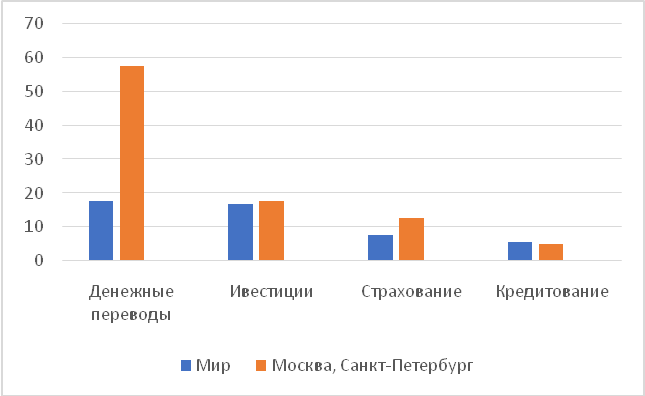 